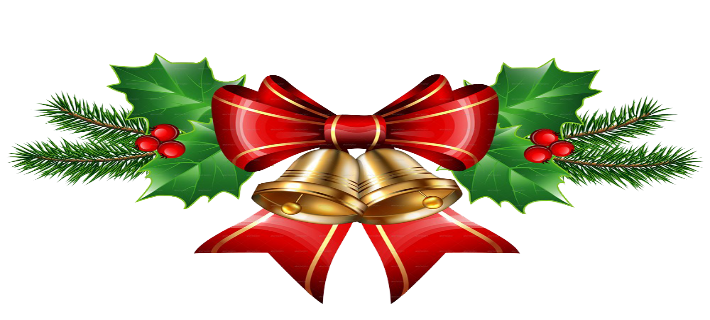 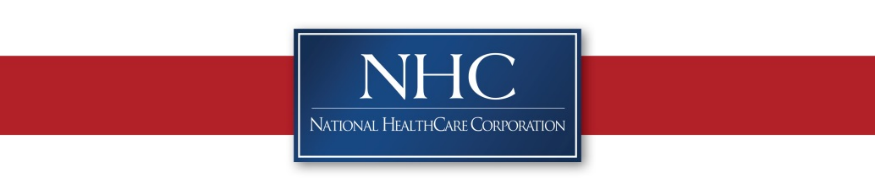 SUNDAYMONDAYTUESDAYWEDNESDAYTHURSDAYFRIDAYSATURDAY Location KeyMDR – Main Dining RoomADR – Assisted Dining RoomAR—Activity RoomOTH—On The HallIR—In Room Activities*Activities are subject to change as the conditions change and to meet the needs of our residents*110:00 am Chair dancing/chair yoga- MDR11:15 am Therapeutic Circle- ADR2:00 pm Ice Cream Social- MDR210:00am Brandi’s Bingo Bonanza-MDR11:00 Bible Study –MDR2:00pm- Christmas Painting –AR3:00 pm One on One Programs- IR310:00 am Chair dancing/chair yoga- MDR11:15 am Therapeutic Circle-ADR2:00 pm THIRSTY THURSDAY –Happy Hour w/ fresh popcorn – MDR/OTH410:00am Bingo Blitz -MDR11:00 am Learning to Loom- AR2:00 pm Weekend Reminiscing- MDR3:00 pm One on One Programs- IR511:30 am- Bingo –MDR1:30 pm- Snacks on the Hall- OTH6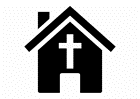 10:45 am Church Services- MDR1:30 pm- Snacks on the hall- OTH710:00 am Maddy’s Monday Morning Bingo –MDR11:00 Monday Morning Mani’s-IR2:00pm- Christmas Card Collaboration – Addressing Christmas cards for loved ones – MDR 3:00 pm One on One Programs- IR810:00am Chair dancing/chair yoga- MDR11:15 am Therapeutic Circle-ADR2:00pm Deer hunting- MDR910:00am Brandi’s Bingo Bonanza-MDR11:00 Bible Study -MDR2:00pm- Christmas Conversations/ Crack ups- MDR3:00 pm One on One Programs- IR1010:00 am Chair Zumba- MDR11:15 am Therapeutic Circle-ADR2:00 pm THIRSTY THURSDAY –Happy Hour w/ fresh popcorn – MDR/OTH1110:00am Bingo Blitz -MDR11:00 am Learning to Loom- AR2:00 pm Weekend Reminiscing- MDR3:00 pm One on One Programs- IR1211:30 am- Coffee and Conversation MDR1:30 pm- Snacks on the Hall- OTH1310:45 am Church Services- MDR1:30 pm- Snacks on the hall- OTH1410:00 am Maddy’s Monday Morning Bingo –MDR11:00 Monday Morning Mani’s-IR2:00pm- Christmas Trivia and cocoa-MDR 3:00 pm One on One Programs- IR1510:00am Morning Stretches-MDR11:15 am Therapeutic Circle-ADR2:00 pm Decorating Christmas Cookies-MDR2:30 Gingerbread WarsGiving tree gifts deadline1610:00am Brandi’s Bingo Bonanza-MDR11:00 Bible Study –MDR2:00pm- Minute to Win it- MDR3:00 pm One on One Programs- IR1710:00am Morning Stretches-MDR 11:15 am Therapeutic Circle-ADR2:00 pm THIRSTY THURSDAY –Happy Hour w/ fresh popcorn – MDR/OTH4:00pm Christmas Carols Sing along-MDR1810:00am Bingo Blitz -MDR11:00 am Learning to Loom- AR2:00 pm Weekend Reminiscing- MDR3:00 pm One on One Programs- IR1911:30 am BINGO-MDR1:30 pm- Snacks on the Hall-OTH2010:45 am Church Services- MDR1:30 pm- Snacks on the hall- OTH21 Holiday Spirit Week10:00 am Maddy’s Monday Morning Bingo –MDR11:00 Monday Morning Mani’s- IR2:00pm – Snowball fights -MDR3:00 pm One on One Programs- IRPajama Day2210:00am Morning Stretches-MDR 11:15 am Therapeutic Circle-ADR2:00 pm Ice Cream Social- MDR4:00pm Christmas Carols-MDRUgly Christmas Sweater Day2310:00am Brandi’s Bingo Bonanza-MDR11:00 Bible Study –MDR2:00 pm – Virtual Christmas Carols- MDR3:00 pm One on One Programs- IRHoliday Socks Day2410:00 am Chair Zumba- MDR11:15 am Therapeutic Circle-ADR2:00pm Twas the night before Christmas-MDR/OTH & THIRSTY THURSDAY –Happy Hour w/ fresh popcorn – MDR/OTHHoliday Hat Day2511:00am Christmas Day Bingo2:00pm Resident Christmas Party- MDR/OTHMerry Christmas!!Holiday Character Day 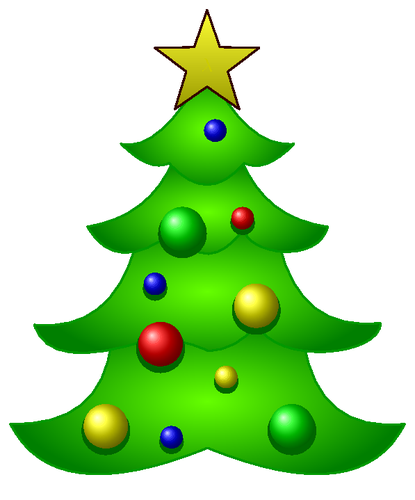 2611:30 am + Bingo –MDR1:30 pm Snacks on the Hall- OTH27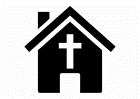 10:45 am Church Services- MDR1:30 pm- Snacks on the hall- OTH2810:00 am Maddy’s Monday Morning Bingo –MDR11:00am- Monday Morning Mani’s-IR2:00pm- New Year New You –MDR3:00 pm One on One Programs- IR2910:00am Morning Stretches-MDR11:15 am Therapeutic Circle-ADR2:00 pm- Peppermint Party-MDR3010:00am Brandi’s Bingo Bonanza-MDR11:00 Bible Study –MDR2:00 pm- Shake up the Relatives-MDR3:00 pm One on One Programs- IR3110:00am Morning Stretches-MDR 11:15 am Therapeutic Circle-ADR2:00 pm THIRSTY THURSDAY –Happy Hour w/ fresh popcorn – MDR/OTH4:00 pm- Rocking In the New Year -MDR